Lernpaket "Die Basisgrammatik der Wortarten"für das Lernfeld SpracheMarlies Payerl/ Verein für Bildung & Lernen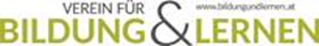 MODERATIONSDESIGN für Lernpaket „Die Basisgrammatik der Wortarten“ANHANG: Eingesetztes Lernmaterial (Darstellung in Tools)Lernpaket "Die Basisgrammatik der Wortarten"Lernpaket "Die Basisgrammatik der Wortarten"Lernpaket "Die Basisgrammatik der Wortarten"Primäres Lernfeld	Sprache 	Mathematische Kompetenzen 	Digitale Kompetenzen	Sprache 	Mathematische Kompetenzen 	Digitale KompetenzenWeitere Lernfelder	Sprache 	Mathematische Kompetenzen 	Digitale Kompetenzen	Lernkompetenzen	Sprache 	Mathematische Kompetenzen 	Digitale Kompetenzen	LernkompetenzenGeschätzter LernumfangGesamt: 9 UEGeschätzter Lernumfangdavon Flipped:2 UELerninhalte Primäres Lernfeld: Einen Überblick über die deutsche Grammatik gewinnenEinordnung der eigenen sprachlichen Kompetenzen im Bereich GrammatikAuffrischung elementarer grammatischer Begriffe Einführung in grundlegende grammatische Kategorien Heranführen an die Grundlagen der Wortarten (flektierbare und unflektierbare Wortarten)Festigung und Vertiefung der einzelnen WortartenDigitale Kompetenz: Inhalte mithilfe virtueller Tools erarbeitenAuseinandersetzung mit digitalen Lernportalen Auseinandersetzung mit einem Schreibprogramm (Microsoft Word o.Ä.)Lernkompetenz: Selbstbestimmtes und selbstorganisiertes Lernen durch Flipped-Learning-MaterialSelbstständiges Erarbeiten von Inhalten mithilfe zur Verfügung gestellter MaterialienMind-Map als Lerntechnik nutzenPrimäres Lernfeld: Einen Überblick über die deutsche Grammatik gewinnenEinordnung der eigenen sprachlichen Kompetenzen im Bereich GrammatikAuffrischung elementarer grammatischer Begriffe Einführung in grundlegende grammatische Kategorien Heranführen an die Grundlagen der Wortarten (flektierbare und unflektierbare Wortarten)Festigung und Vertiefung der einzelnen WortartenDigitale Kompetenz: Inhalte mithilfe virtueller Tools erarbeitenAuseinandersetzung mit digitalen Lernportalen Auseinandersetzung mit einem Schreibprogramm (Microsoft Word o.Ä.)Lernkompetenz: Selbstbestimmtes und selbstorganisiertes Lernen durch Flipped-Learning-MaterialSelbstständiges Erarbeiten von Inhalten mithilfe zur Verfügung gestellter MaterialienMind-Map als Lerntechnik nutzenLernziele Primäres Lernfeld: 	Die Teilnehmer*innen verfügen über einen groben Überblick der deutschen Grammatik.Sie kennen die grammatischen Gebiete, an denen sie noch arbeiten müssen.Sie können grammatische Fachbegriffe verstehen und benutzen.Sie können Wörter Wortarten zuordnen.Sie arbeiten eigenständig an ihren grammatikalischen Defiziten.Digitale Kompetenz: Die Teilnehmer*innen nutzen virtuelle Tools.Die Teilnehmer*innen nutzen digitale Informationen, um grammatische Inhalte zu erarbeiten, um diese in ihrem täglichen Sprachgebrauch einzusetzen. Die Teilnehmer*innen arbeiten mit diversen Lernportalen und Funktionen eines Schreibprogramms.Lernkompetenz: Die Teilnehmer*innen arbeiten eigenverantwortlich und selbstreguliert durch das Anwenden der Flipped Lernmaterialien 
Sie nutzen ein Mind-Map als Technik zum Vertiefen neuer Termini.Primäres Lernfeld: 	Die Teilnehmer*innen verfügen über einen groben Überblick der deutschen Grammatik.Sie kennen die grammatischen Gebiete, an denen sie noch arbeiten müssen.Sie können grammatische Fachbegriffe verstehen und benutzen.Sie können Wörter Wortarten zuordnen.Sie arbeiten eigenständig an ihren grammatikalischen Defiziten.Digitale Kompetenz: Die Teilnehmer*innen nutzen virtuelle Tools.Die Teilnehmer*innen nutzen digitale Informationen, um grammatische Inhalte zu erarbeiten, um diese in ihrem täglichen Sprachgebrauch einzusetzen. Die Teilnehmer*innen arbeiten mit diversen Lernportalen und Funktionen eines Schreibprogramms.Lernkompetenz: Die Teilnehmer*innen arbeiten eigenverantwortlich und selbstreguliert durch das Anwenden der Flipped Lernmaterialien 
Sie nutzen ein Mind-Map als Technik zum Vertiefen neuer Termini.KurzbeschreibungDie Videos des Lernpakets dienen den Trainer*innen als Grundlage und Überblick der deutschen Grammatik, die anhand der Wortarten systematisiert wurde. Die Materialien können je nach Wissensstand der Kursteilnehmer*innen adaptiert und als Flipped-Learning-Material eingesetzt werden. Die Videos sowie das Skript sind zur Einführung in die Wortarten sowie grundlegender Grammatik zu jeder Wortart geeignet. Ausnahmen und Besonderheiten werden nicht behandelt. Vielmehr dient es als Orientierungshilfe für weiterführende Beschäftigung mit der deutschen Grammatik.  Die Videos des Lernpakets dienen den Trainer*innen als Grundlage und Überblick der deutschen Grammatik, die anhand der Wortarten systematisiert wurde. Die Materialien können je nach Wissensstand der Kursteilnehmer*innen adaptiert und als Flipped-Learning-Material eingesetzt werden. Die Videos sowie das Skript sind zur Einführung in die Wortarten sowie grundlegender Grammatik zu jeder Wortart geeignet. Ausnahmen und Besonderheiten werden nicht behandelt. Vielmehr dient es als Orientierungshilfe für weiterführende Beschäftigung mit der deutschen Grammatik.  Benötigte Vorkenntnisse und ………….. VoraussetzungenSprachniveau B1Vorkenntnisse über basale grammatikalische Termini: Konjugation, Deklination, Komparation sowie die lateinischen Begriffe der Wortarten.Grundlegende Kompetenzen im digitalen Bereich werden für die Flipped-Learning-Materialien benötigt. Der Umgang mit dem Smartphone/ Tablet/ PC wird vorausgesetzt.Sprachniveau B1Vorkenntnisse über basale grammatikalische Termini: Konjugation, Deklination, Komparation sowie die lateinischen Begriffe der Wortarten.Grundlegende Kompetenzen im digitalen Bereich werden für die Flipped-Learning-Materialien benötigt. Der Umgang mit dem Smartphone/ Tablet/ PC wird vorausgesetzt.Erforderliche technische Ausstattung	Beamer	Flipchart	Pinnwand 	Laptop/PC	Tablet 	Smartphone 	Headset 	Externer Lautsprecher	Scanner	Drucker	Sonstiges, und zwar Aktivitäten/Materialien/ Medien 	Webinar	Video 	Präsentation/Input	Infoseiten/Skripten 	Übungsblätter/Arbeitsblätter	Spiele/Auflockerungsübungen	Quiz	Audiodateien/Podcasts	Sonstiges, und zwar GLU *Lernaktivität/LernbausteinBeschreibungAnwendungsmöglichkeit/Lehr-/LernmethodeLernräumeEingesetztes Lernmaterial 10 minAktivierung – BilderDie Kursteilnehmer*innen sollen anhand von Bildern ihre grammatikalischen Lücken finden.  Themen: Groß-, Kleinschreibung von persönlichen Anredepronomen; Dativ/ Akkusativ; Komparation mit „als“ und „wie“; Superlativformen;	Flipped Learning – Selbstlernressource	Gruppen- oder Einzel-aktivität	Input Präsenz	Input Virtuell	Sonstiges, und zwar 	Disposition	Aneignung	Vertiefung	Bewährung01_Vorlage: Grammatikbilder30 minLernvideoArbeitsblattEinstieg und Überblick in die verschiedenen Wortarten der deutschen Sprache. Teil 1: Flektierbare Wortarten	Flipped Learning – Selbstlernressource	Gruppen- oder Einzel-aktivität	Input Präsenz	Input Virtuell	Sonstiges, und zwar 	Disposition	Aneignung	Vertiefung	Bewährung02_Video: Wortarten 1https://youtu.be/jxUJzMqH4JU03_Arbeitsblatt: Basisteil Wortarten 130 minLernvideo ArbeitsblattTeil 2: Unflektierbare Wortarten Einstieg und Überblick in die verschiedenen Wortarten der deutschen Sprache. Die Vertiefung des Themas erfolgt über verschiedene Übungen. 	Flipped Learning – Selbstlernressource	Gruppen- oder Einzel-aktivität	Input Präsenz	Input Virtuell	Sonstiges, und zwar 	Disposition	Aneignung	Vertiefung	Bewährung04_Video: Wortarten 2https://youtu.be/qfbxBhyCptI05_Arbeitsblatt: Basisteil Wortarten 206_Arbeitsblatt: Basisteil Wortarten 20 minEinstiegGemeinsam im Plenum ein Mindmap zum Thema Wortarten zeichnen. Dabei die Begriffe und Kategorien des Flipped Materials verwenden. 	Flipped Learning – Selbstlernressource	Gruppen- oder Einzel-aktivität	Input Präsenz	Input Virtuell	Sonstiges, und zwar 	Disposition	Aneignung	Vertiefung	Bewährung07_Anleitung für Trainer*innen: Wortarten-MindmapFlipchart40 minWortartenspaziergang &Wörter einsammelnZwei Übungen, in denen die Kursteilnehmer*innen Wörter in passende Kategorien zuordnen und im Anschluss damit Sätze bilden.	Flipped Learning – Selbstlernressource	Gruppen- oder Einzel-aktivität	Input Präsenz	Input Virtuell	Sonstiges, und zwar …	Disposition	Aneignung	Vertiefung	Bewährung08_Anleitung für Trainer*innen: Wortartenübungen100 minEine Wortart erarbeitenDie Kursteilnehmer*innen erarbeiten mithilfe von zur Verfügung gestellten Infoblättern ein Schaubild, das sie im Anschluss präsentieren. Außerdem finden Sie eigenständig Erklärungen und Übungen, die an die Gruppe weitergegeben werden. 	Flipped Learning – Selbstlernressource	Gruppen- oder Einzel-aktivität	Input Präsenz	Input Virtuell	Sonstiges, und zwar 	Disposition	Aneignung	Vertiefung	Bewährung09_Anleitung für Trainer*in: Wortartenbild180 minAlle Wortarten kennenlernen und übenEin grundlegendes Skriptum zu den Wortarten. Basale Information zu jeder Wortart sowie Arbeitsblätter bzw. weiterführende LearningApps. 	Flipped Learning – Selbstlernressource	Gruppen- oder Einzel-aktivität	Input Präsenz	Input Virtuell	Sonstiges, und zwar 	Disposition	Aneignung	Vertiefung	Bewährung10_Skriptum: Wortarten30 minSpiel AdjektiveEin Kärtchenspiel zum Thema Adjektive.	Flipped Learning – Selbstlernressource	Gruppen- oder Einzel-aktivität	Input Präsenz	Input Virtuell	Sonstiges, und zwar 	Disposition	Aneignung	Vertiefung	Bewährung11_Anleitung für Trainer*in: Adjektivspiel12_Vorlage: Adjektivspiel20 minReflexionDie Kursteilnehmer*innen reflektieren, wie es ihnen bei den Übungen ergangen ist. 	Flipped Learning – Selbstlernressource	Gruppen- oder Einzel-aktivität	Input Präsenz	Input Virtuell	Sonstiges, und zwar 	Disposition	Aneignung	Vertiefung	Bewährung13_Arbeitsblatt: Reflexion WortartenTools LernmaterialTool 101_Vorlage: GrammatikbilderTool 1 02_Video: Wortarten 1Link: https://youtu.be/jxUJzMqH4JUTool 1 03_Arbeitsblatt: Basisteil Wortarten 1Tool 2 04_Video: Wortarten 2Link: https://youtu.be/qfbxBhyCptITool 2 05_Arbeitsblatt: Basisteil Wortarten 2Tool 1 + 206_Arbeitsblatt: Basisteil WortartenLearning App „Wortarten Kreuzworträtsel“Link: https://learningapps.org/watch?v=ppn0cco0t21 Learning App „Flektierbare/ Unflektierbare Wortarten“Link: https://learningapps.org/watch?v=ppajh03hn21 Tool 1 + 207_Anleitung für Trainer*in: Wortarten-MindmapTool 1 + 208_Anleitung für Trainer*in: WortartenübungenTool 1 + 209_Anleitung für Trainer*in: WortartenbildTool 3  10_Skriptum: WortartenTool 311_Anleitung für Trainer*in: AdjektivspielTool 312_Vorlage: AdjektivspielTool 313_Arbeitsblatt: Reflexion Wortarten